Resoluciones #068 - #069Resoluciones #068 - #069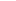 